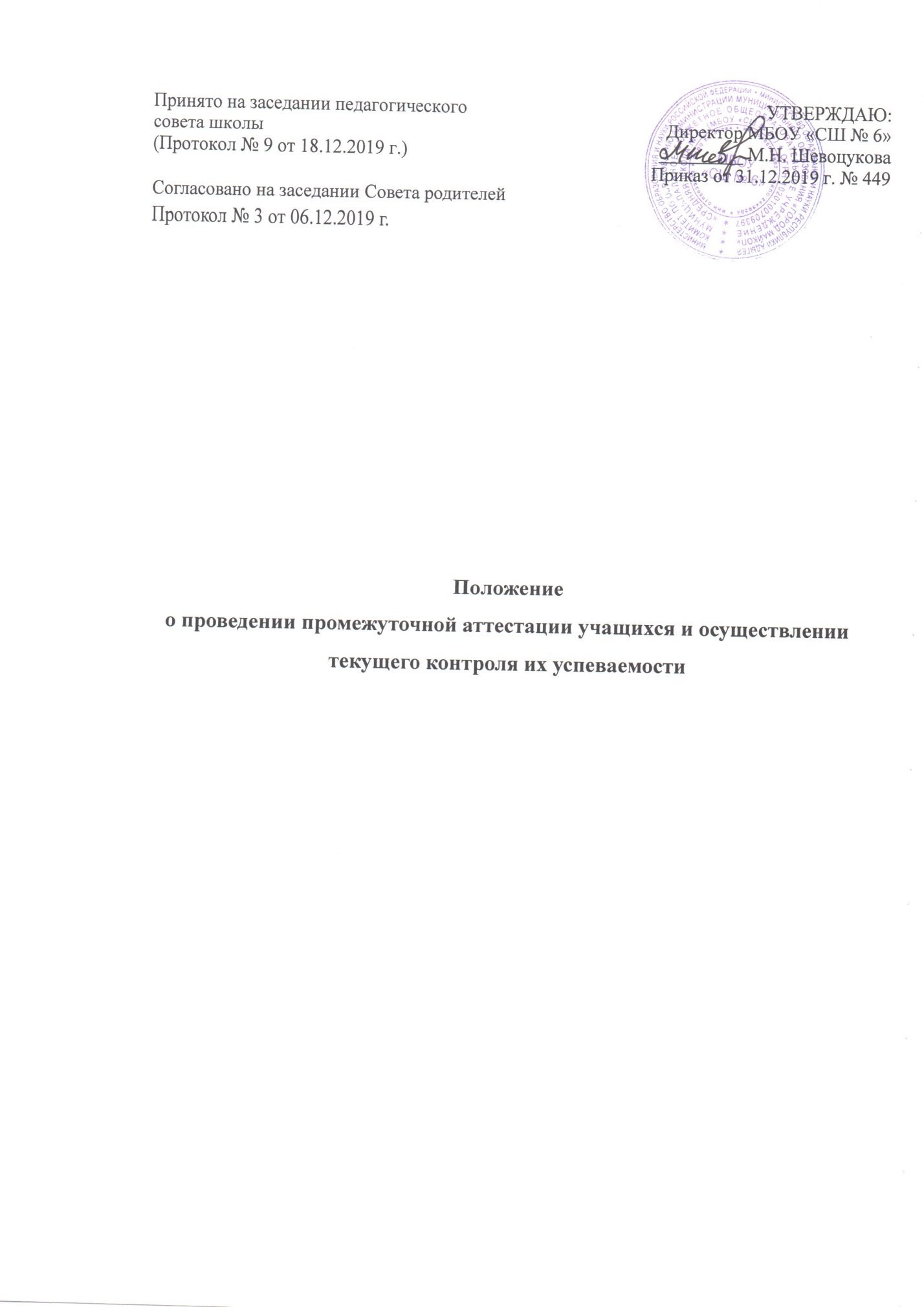 Общие положенияНастоящее Положение разработано в соответствии с Федеральным законом от 29 декабря 2012 г. № 273-ФЗ «Об образовании в Российской Федерации»,  Приказом Министерства образования и науки Российской Федерации от 30 августа 2013 г. № 1015 «Об утверждении Порядка организации и осуществления образовательной деятельности по основным общеобразовательным программам – образовательным программам начального общего, основного общего и среднего общего образования» и Уставом образовательной организации.1.2. Настоящее Положение о проведении промежуточной аттестации учащихся и осуществлении текущего контроля их успеваемости (далее - Положение) является локальным нормативным актом образовательной организации (далее - Школа), регулирующим периодичность, порядок,  систему оценок и формы проведения промежуточной аттестации учащихся и текущего контроля их успеваемости. 1.3. Освоение образовательной программы, в том числе отдельной части или всего объема учебного предмета, курса, дисциплины (модуля) образовательной программы, сопровождается текущим контролем успеваемости и промежуточной аттестацией учащихся. Основные понятия, используемые в настоящем Положении2.1. Текущий контроль успеваемости учащихся – это систематическая проверка учебных достижений учащихся, проводимая педагогом в ходе осуществления образовательной деятельности в соответствии с образовательной программой. Проведение текущего контроля успеваемости направлено на обеспечение выстраивания образовательного процесса максимально эффективным образом для достижения  результатов освоения основных общеобразовательных программ, предусмотренных федеральными государственными образовательными стандартами начального общего, основного общего и среднего общего образования (далее – ФГОС).2.2. Промежуточная аттестация – это установление уровня достижения результатов освоения учебных предметов, курсов, дисциплин, предусмотренных  образовательной программой. Промежуточная аттестация подразделяется на: - четвертную промежуточную аттестацию, которая проводится по учебным предметам по итогам четверти;- полугодовую промежуточную аттестацию, которая проводится по учебным предметам по итогам учебного года;- годовую промежуточную аттестацию, которая проводится по учебным предметам по итогам учебного года на основе результатов четвертных и(или) полугодовых промежуточных аттестаций и представляет собой среднее арифметическое этих результатов. Округление результатов проводится в сторону результатов промежуточной аттестации за последнюю четверть и(или) полугодие.Годовая промежуточная аттестация по решению педагогического совета может проходить с аттестационными испытаниями. Промежуточная аттестация с аттестационными испытаниями предусматривает проведение специальных контрольных процедур по отдельным предметам с выставлением по их результатам отдельной отметки, которая в совокупности с годовой отметкой определяет итоговую отметку. Промежуточная аттестация проводится, начиная со второго класса.2.3. Оценка учебных достижений – процесс по установлению степени соответствия реально достигнутых результатов планируемым.Отметка – это оценка учебных достижений качества освоения обучающимися учебной программы, выраженная в цифрах по пятибалльной шкале в соответствии с критериями оценивания.Академическая задолженность – это неудовлетворительные результаты промежуточной аттестации по одному или нескольким учебным предметам образовательной программы или непрохождение промежуточной аттестации при отсутствии уважительных причин.Семейное образование - это форма получения образования, предусматривающая освоение учащимся основных общеобразовательных программ начального общего, основного общего образования в семье с правом последующего прохождения в качестве экстерна промежуточной и (или) государственной итоговой аттестации в школе.Самообразование - это форма получения образования, предусматривающая самостоятельное освоение учащимся образовательной программы среднего общего образования с правом последующего прохождения в качестве экстерна промежуточной и (или) государственной итоговой аттестации в школе.Экстерн - лицо, зачисленное в школу, для прохождения промежуточной и государственной итоговой аттестации. 3. СОДЕРЖАНИЕ, ФОРМЫ И ПОРЯДОК ПРОВЕДЕНИЯ ТЕКУЩЕГО КОНТРОЛЯ УСПЕВАЕМОСТИ ОБУЧАЮЩИХСЯ3.1.Текущий контроль успеваемости учащихся осуществляется учителем в течение учебного года на текущих занятиях и после изучения логически завершенных частей учебного материала в соответствии с учебной программой,  с целью систематического контроля уровня освоения обучающимися тем, разделов, глав учебных программ за оцениваемый период, прочности формируемых предметных знаний и умений, степени развития деятельностно-коммуникативных умений, ценностных ориентаций. 3.2.Текущий контроль успеваемости обучающихся в учреждении проводится: поурочно и потемно.3.3.Периодичность и формы поурочного и потемного контроля определяются педагогами самостоятельно с учетом требований федерального государственного образовательного стандарта соответствующего уровня общего образования, федерального компонента государственного образовательного стандарта, учебных программ по предметам, курсам, дисциплинам (модулям), индивидуальных особенностей учащихся, используемых образовательных технологий и отражаются в календарно-тематическом плане учителя. 3.4.Возможными формами текущего контроля успеваемости являются: письменная проверка - письменный ответ учащегося на один или систему вопросов (заданий). К письменным проверкам относятся: домашние, проверочные, лабораторные, практические, контрольные, творческие работы; письменные отчёты о наблюдениях: письменные ответы на вопросы; тестирование; сочинения, изложения, диктанты, рефераты и другое; устная проверка - устный ответ учащегося на один или систему вопросов в форме рассказа, беседы, собеседования и др.; комбинированная проверка - предполагает сочетание письменных и устных форм проверок; проверка с использованием электронных систем тестирования, иного программного обеспечения, обеспечивающего персонифицированный учёт учебных достижений учащихся. 3.5.Текущий контроль успеваемости учащихся осуществляется: в 1 -х классах - в течение учебного года осуществляется качественно, без фиксации достижений учащихся в классном журнале в виде отметок по пятибалльной системе. Для осуществления текущего контроля знаний учащихся педагогические работники используют контрольно- измерительные материалы, предусмотренные рабочими программами, утвержденные директором, и соответствующие требованиям ФГОС начального общего образования.  во 2-11-х классах - в виде отметок по 5-тибалльной шкале по учебным предметам, курсам, дисциплинам.  Результаты текущего контроля фиксируются в документах, в том числе в электронной форме (классный журнал, дневник обучающегося). 3.5.1.За устный ответ отметка выставляется учителем в ходе урока и заносится в классный журнал и дневник учащегося. 3.5.2.За выполненную письменную работу  отметка заносится в классный журнал в графу, которая отражает тему и форму контроля. 3.5.3.За сочинение, изложение или диктант с грамматическим заданием в классный журнал выставляются 2 отметки в одну графу. 3.5.4.Отметка за выполненную письменную работу заносится в классный журнал к следующему уроку, за исключением: отметок за творческие работы по русскому языку и литературе в 5-9-х классах (они заносятся в классный журнал в течение недели после проведения творческих работ); отметок за сочинение в 10-11 -х классах по русскому языку и литературе (они заносятся в классный журнал в течение 10 дней после проведения сочинения). 3.6. В рамках текущего контроля успеваемости по отдельным предметам предусматриваются обязательные формы контроля (письменные и практические контрольные работы). 3.7. При текущем контроле успеваемости учащихся применяется пятибалльная система оценивания в виде отметки в баллах: 5 - «отлично», 4 - «хорошо», 3 - «удовлетворительно», 2 «неудовлетворительно», 1 - «очень плохо» 3.7.1. Балл «5» ставится, когда ученик обнаруживает усвоение обязательного уровня и уровня повышенной сложности учебных программ; выделяет главные положения в изученном материале и не затрудняется при ответах на видоизмененные вопросы; свободно применяет полученные знания на практике; не допускает ошибок в воспроизведении изученного материала, а также в письменных работах, выполняет их уверенно и аккуратно. 3.7.2. Балл «4» ставится, когда ученик обнаруживает усвоение обязательного и частично повышенного уровня сложности учебных программ; отвечает без особых затруднений на вопросы учителя; умеет применять полученные знания на практике; в устных ответах не допускается серьезных ошибок; легко устраняет отдельные неточности с помощью дополнительных вопросов учителя; в письменных работах делает незначительные ошибки. Знания, оцениваемые баллами «4» и «5», как правило, характеризуются высоким понятийным уровнем, глубоким усвоением фактов и вытекающими из них следствий. 3.7.3.Балл «3» ставится, когда ученик обнаруживает усвоение обязательного уровня учебных программ, но испытывает затруднения при его самостоятельном воспроизведении и требует дополнительных уточняющих вопросов учителя; предпочитает отвечать на вопросы наводящего характера и испытывает затруднение при ответах на видоизмененные вопросы; допускает ошибки в письменных работах. Знания, оцениваемые баллом «3», зачастую сформированы только на уровне представлений и элементарных понятий. 3.7.4.Балл «2» ставится, когда у ученика имеются представления об изучаемом материале, но большая часть обязательного уровня учебных программ не усвоена, в письменных работах ученик допускает грубые ошибки. 3.7.5.Балл «1» ставится в случае неусвоения программы по учебному предмету, курсу, дисциплине учеником. Особенности оценки всех форм текущего контроля образовательных результатов обучающихся регламентируются критериями оценки образовательных результатов обучающихся (приложение №1). 3.7.6. Система оценки текущего контроля предусматривает процедуру перевода тестовых баллов в отметку по шкале перевода 3.8.Для выставления отметки за четверть необходимо наличие 3-х или более текущих отметок при одном часе в неделю, 5-ти и более - при двух часах в неделю и.т.д. Полугодовые отметки выставляются при наличии 5-ти и более текущих отметок при одном часе в неделю, 8-ми и более - при двух часах в неделю и т.д. 3.9.Текущий контроль успеваемости учащихся, временно находящихся в санаторных и других медицинских организациях, осуществляется в этих организациях, а полученные результаты учитываются при выставлении четвертных, полугодовых отметок. 3.10.Успеваемость обучающихся, занимающихся по индивидуальному учебному плану, подлежит текущему контролю только по предметам, включенным в этот план. 3.11.Проведение текущего контроля успеваемости учащегося не допускается сразу после каникул и пропуска им занятий по уважительной причине с выставлением неудовлетворительной отметки. Также неудовлетворительная отметка не может быть выставлена учащемуся при выполнении им всех видов письменных работ обучающего характера (диктант, сочинение, изложение, лабораторные и самостоятельные работы, тесты и.др.) и входную (стартовую) диагностическую работу. 3.12.При выставлении неудовлетворительной отметки учащемуся учитель-предметник должен запланировать повторный опрос данного учащегося на следующих уроках с выставлением отметки. 3.13.При пропуске учащимися по уважительной причине более 2/3 (75%) учебного времени, отводимого на изучение предмета, при отсутствии минимального количества отметок для получения отметки за четверть (полугодие) учащийся подлежит текущему контролю на уровне администрации Школы по индивидуальному графику. Сроки проведения контроля определяет Школа. 3.14.При пропуске учащимися по неуважительной причине более 2/3 учебного времени, необходимого на изучение предмета, при отсутствии минимального количества отметок для получения отметки за четверть (полугодие) учащемуся выставляется отметка «1» за соответствующую четверть (полугодие). 3.15.Отметки учащемуся за четверть, полугодие выставляются на основании результатов потемного и поурочного текущего контроля успеваемости за 3 дня до начала каникул или начала промежуточной/итоговой аттестации. 3.16.Четвертные (полугодовые) отметки выставляются на основе отметок, полученных в результате поурочного и потемного текущего контроля успеваемости, но не как их среднее арифметическое значение (по правилам математического округления до целого числа), при выставлении отметок в первую очередь учитываются отметки, полученные учащимися за работы контролирующего характера, в том числе, проведенные в рамках внутришкольного контроля и независимой оценки качества образования в Школе. 3.17.По курсам ОРКСЭ и ОДНКНР осуществляется безотметочное обучение. Объектом оценивания по данному курсу становится нравственная и культурологическая компетентность ученика, рассматриваемые как универсальная способность человека понимать значение нравственных норм, правил морали, веры и религии в жизни человека, семьи, общества, воспитание потребности к духовному развитию, которая проводится в виде проведения систематизированных упражнений и тестовых заданий разных типов. 3.18.По курсам внеурочной деятельности осуществляется безотметочное обучение. Объектом оценивания по данным курсам становится интеллектуальная, нравственная,  культурологическая, спортивная компетентность ученика, которая проводится в виде проведения систематизированных упражнений и проектных заданий.3.19. Результаты  текущего контроля успеваемости подводятся:  в 2-4, 6-9 классах каждую четверть;  в 5 классе - в связи с адаптационным периодом за первое полугодие и далее  каждую четверть;  в 10-11 классах за полугодие.  По полугодиям результаты текущего контроля  проводится по предметам:  ОБЖ - 5-11 классы;  Обществознание - 6-11 классы;  	МХК-9-11 классы. 3.20.С целью предупреждения неуспеваемости и улучшения отметок за четверть (полугодие) в 2-11-х классах предусмотрено предварительное оценивание по каждому предмету учебного плана не позднее, чем за 2 недели до начала каникул. Текущий контроль по четвертям (полугодиям) детей - инвалидов и учащихся, обучающихся на дому по индивидуальному учебному плану, проводится по текущим отметкам. Результаты текущего контроля за четверть (полугодие) классные руководители доводят до сведения родителей (законных представителей) путѐм выставления отметок в дневники учащихся (в том числе в электронной форме (дневник обучающегося, электронный дневник). В случае неудовлетворительных результатов текущего контроля за четверть/полугодие - в письменной форме (уведомление) под роспись родителей (законных представителей) учащихся с указанием даты ознакомления. Письменное уведомление хранится в школе в течение учебного года. Педагогические работники в рамках работы с родителями (законными представителями) обучающихся комментируют результаты текущего контроля успеваемости в устной форме. Родители (законные представители) имеют право на получение информации об итогах текущего контроля успеваемости обучающегося в письменной форме в виде выписки из соответствующих документов, для чего должны обратиться к классному руководителю. Информация выдается в течение 5 дней с момента обращения.3.24.Все контрольные мероприятия в рамках текущего контроля успеваемости проводятся во время учебных занятий согласно учебному расписанию и фиксируются в тетрадях для контрольных работ (приложение №2). В 1 классе в течение первого полугодия контрольные диагностические работы не проводятся. В течение учебной недели для обучающихся II-IV классов может быть проведено не более трех контрольных работ;  для обучающихся V-VIII классов - не более четырех контрольных работ; для обучающихся IX-XI классов - не более пяти контрольных работ. 3.25.Выполнение письменных контрольных работ, предусмотренных рабочими программами учебных предметов, является обязательным для всех учащихся. 3.26.Учащимся, не выполнившим контрольную работу в связи с временным освобождением от посещения учебных занятий в Школе и (или) от выполнения отдельных видов работ (по болезни, семейным обстоятельствам или иной уважительной причине), а равно самовольно пропустившим контрольную работу, предоставляется возможность выполнить пропущенные контрольные работы в течение соответствующей учебной четверти (полугодия), либо по истечении срока освобождения от учебных занятий. 3.26.1.Конкретные сроки выполнения контрольных работ, ранее пропущенных обучающимися, устанавливаются учителем по согласованию с заместителем директора по учебно-воспитательной работе и с учетом пожеланий родителей (законных представителей) учащихся. 3.26.2.Факт отработки учащимися письменных работ фиксируется в классном журнале. 3.26.3.В течение учебного дня для одних и тех же обучающихся может быть проведено не более одной контрольной работы. 4. СОДЕРЖАНИЕ, ФОРМЫ И ПОРЯДОК ПРОВЕДЕНИЯ ПРОМЕЖУТОЧНОЙ АТТЕСТАЦИИ4.1.В ходе промежуточной аттестации фиксируется результат освоения учащимися определенной части образовательной программы соответствующего уровня общего образования за год. 4.1.1. Ежегодно до начала учебного года решением педагогического совета школы устанавливаются форма, порядок проведения, периодичность и система оценок при промежуточной аттестации учащихся за год. Данное решение утверждается приказом директора  школы и в 3-х  дневный срок с начала учебного года доводится  до сведения всех участников образовательного процесса: учителей, учащихся и их родителей (законных представителей). 4.1.2. Контрольно-измерительные материалы для проведения всех форм промежуточной аттестации учащихся за год разрабатываются учителем в соответствии с garantf1://5532903.0/федеральным государственным garantf1://5532903.0/образовательным стандартом (ФГОС) общего образования и статусом Учреждения, согласовываются с методическим объединением учителей по предмету, утверждаются приказом директора школы. 4.2.Промежуточную аттестацию в обязательном порядке проходят учащиеся 2-11-х классов Школы, осваивающие основные образовательные программы начального общего образования, основного общего образования, среднего общего образования во всех формах обучения, а также осваивающие образовательные программы по индивидуальным учебным планам, с учетом особенностей и образовательных потребностей конкретного учащегося. 4.2.1.Промежуточная  аттестации за год как отдельная процедура проводится во 2-8, 10 классах по русскому языку и математике (контрольная работа).  4.2.2. Итоговые отметки за год по учебным предметам (с учетом результатов промежуточной аттестации) за текущий учебный год должны быть выставлены до 25 мая в IX, XI классах, до 30 мая в V-VIII, X классах.  4.2.3.Итоговые отметки по всем предметам учебного плана выставляются в личное дело учащегося и являются в соответствии с решением педагогического совета школы основанием для перевода учащегося в следующий класс, для допуска к итоговой аттестации.  4.3.Годовая промежуточная аттестация обучающихся 1-го класса проводится на основе контрольных диагностических работ при безотметочном оценивании. 4.4.Промежуточная аттестация подразделяется на промежуточную аттестацию с аттестационными испытаниями и промежуточную аттестацию без аттестационных испытаний.4.4.1.Промежуточная аттестация без аттестационных испытаний учащихся переводных 2 - 8, 10 классов и выпускных 9,11 классов осуществляется по результатам текущего контроля по четвертям (полугодиям), на основе отметок, выставленных учащимся в течение соответствующего учебного года и фиксируется в классном журнале в виде годовой отметки. В 9-х и 11-х классах промежуточная аттестация проводится по всем предметам учебного плана без аттестационных испытаний. 4.5.При выведении годовой отметки четвертные (полугодовые) отметки располагаются в порядке убывания их балльных значений независимо от того, каким именно четвертям (полугодиям) учебного года они соответствуют. 4.5.1.В качестве годовой отметки на основе четвертных отметок учащимся выводится:  отметка «отлично» (5 баллов), если в течение учебного года учащемуся были выставлены следующие четвертные отметки: «5», «5», «5», «5»;     «5», «5», «5», «4»;     «4», «5», «5», «4»;    «4», «4», «5», «5».отметка «хорошо» (4 балла), если в течение учебного года учащемуся были выставлены следующие четвертные отметки: «5», «5», «5», «3»;    «5», «5», «4», «3»;    «5», «5», «3», «3»;    «5», «4», «4», «4»;     «5», «4», «4», «3»;     «5», «4», «3», «3»;      «4», «4», «4», «4»; «4», «4», «4», «3»; отметка «удовлетворительно» (3 балла), если в течение учебного года учащемуся были выставлены следующие четвертные отметки: «5», «5», «5», «2»;      «5», «5», «4», «2»;     «5», «5», «3», «2»;     «5»,«3», «3», «3»;    «5», «3», «3», «2»;      «4», «4», «4», «2»;     «4», «4», «3», «2»  или  «4», «3», «3»,«2»; отметка «неудовлетворительно» (2 балла) - во всех остальных случаях. 4.5.2. В качестве годовой на основе полугодовых отметок выводится: отметка «отлично» (5 баллов), если в течение учебного года учащемуся были выставлены следующие полугодовые отметки: «5», «5» или «4», «5»; отметка «хорошо» (4 балла), если в течение учебного года учащемуся были выставлены следующие полугодовые отметки: «5», «3»;  «4», «4» или «3», «4»; отметка «удовлетворительно» (3 балла), если в течение учебного года учащемуся были выставлены следующие полугодовые отметки: «3», «3»;   «4», «3»;   «2», «3»;   «2», «4»;   «2», «2», «3», «3»;отметка «неудовлетворительно» (2 балла) - во всех остальных случаях.  За учителя закреплено окончательное решение выставления годовой отметки с учетом учебной деятельности и прилежания учащегося. 4.5.3. В качестве годовой отметки на основе полугодовой и четвертных отметок учащимся выводится: отметка «отлично» (5 баллов), если в течение учебного года учащемуся были выставлены следующие четвертные отметки: «5», «5», «5»;   «5», «5», «4»; отметка «хорошо» (4 балла), если в течение учебного года учащемуся были выставлены следующие четвертные отметки: «5», «5», «3»;     «5», «4», «3»;      «5», «4», «4»;         «4», «4», «4»;     «4», «4», «3»;      «4», «3», «4»; отметка «удовлетворительно» (3 балла), если в течение учебного года учащемуся были выставлены следующие четвертные отметки: «5», «5»,«2»;     «5», «4», «2»;     «5», «3», «2»; «4», «4», «2»;      «4», «3», «2»;     «3», «2», «3»;      «2», «3», «3» (где первая оценка за полугодие);отметка «неудовлетворительно» (2 балла) - во всех остальных случаях. 4.6.Промежуточная аттестация с аттестационными испытаниями предусматривает проведение специальных контрольных процедур по отдельным предметам с выставлением по их результатам отдельной отметки, которая в совокупности с годовой отметкой определяет итоговую отметку. 4.6.1.Аттестационные испытания в рамках текущей аттестации проводятся только по предметам, включѐнным в учебный план класса/группы/учащегося. Количество предметов, по которым предусмотрены аттестационные испытания и возможные формы их проведения, устанавливаются учебным планом учреждения на текущий учебный год. Перечень предметов, выносимых на промежуточную аттестацию с аттестационными испытаниями, определяется педагогическим советом школы и доводится до сведения участников образовательного процесса в течение 3-х дней с начала учебного года. 4.6.2.Сроки проведения промежуточной аттестации определяются календарным учебным графиком.  4.6.3.Промежуточная аттестация с аттестационными испытаниями может проводиться в форме: комплексной контрольной работы; итоговой контрольной работы; тестирования; диктанта; устного собеседования; защиты творческого проекта; комбинированной проверки (сочетание устных и письменных форм); устного ответа по билетам; творческой работы и. др. 4.6.4.Письменные работы учащихся по промежуточной аттестации и протоколы с аттестационными материалами (тексты заданий, критерии оценивания) хранятся в Школе в течение трех лет. 4.6.5.Расписание аттестационных испытаний в рамках промежуточной аттестации по предметам и классам утверждается приказом директора Школы не позднее, чем за месяц до начала промежуточной аттестации. Расписание проведения промежуточной аттестации за текущий учебный год доводится до сведения педагогов, учащихся и их родителей (законных представителей)  не позднее, чем за две недели до начала аттестации. В расписании предусматривается: не более одного вида контроля в день для каждого ученика; не менее 1-го дня для подготовки к следующему контролю для учащихся 1-4 классов и 2-х дней для подготовки к следующему контролю для учащихся 5 - 8, 10 классов; проведение не менее одной консультации. 4.6.6. Промежуточная аттестация учащихся классов, в которых реализуется ФГОС проводится с учетом требований к результатам освоения основной образовательной программы соответствующего уровня образования: личностным, включающим готовность и способность учащихся к саморазвитию, сформированность мотивации к обучению и познанию, ценностно-смысловые установки обучающихся, отражающие их: индивидуально-личностные позиции, социальные компетенции, личностные качества; сформированность основ гражданской идентичности (не оцениваются, обобщенная оценка представляется в результатах мониторинговых исследований, проводимых педагогом-психологом); метапредметным, включающим освоенные учащимися  универсальные учебные действия (познавательные, регулятивные и коммуникативные), обеспечивающие овладение ключевыми компетенциями, составляющими основу умения учиться, и межпредметными понятиями; предметным, включающим освоенный учащимися в ходе изучения учебного предмета опыт специфической для данной предметной области деятельности по получению нового знания, его преобразованию и применению, а также систему основополагающих элементов научного знания, лежащих в основе современной научной картины мира. 4.6.7.К аттестационным испытаниям в рамках промежуточной аттестации допускаются все учащиеся соответствующего класса, имеющие положительные годовые отметки (не ниже «3» - удовлетворительно»). Решения педагогического совета о допуске к промежуточной аттестации не требуется. 4.6.8.В щадящем режиме проводится промежуточная аттестация для следующих категорий учащихся: дети - инвалиды; осваивавшие основные общеобразовательные программы соответствующего уровня общего образования индивидуально на дому более 4-х месяцев; находящиеся (находившиеся) в медицинских, лечебно-профилактических и оздоровительных учреждениях более 4-х месяцев. 4.6.9. На основании решения Педагогического Совета Школы могут быть установлены особые сроки промежуточной аттестации за год обучающимся: пропустившим по уважительным причинам более половины учебного времени;  выезжающим на учебно-тренировочные сборы кандидатов в сборные команды на олимпиады школьников, на российские или международные спортивные соревнования, конкурсы, смотры, олимпиады и тренировочные сборы; отъезжающим на постоянное место жительство за рубеж. 4.6.10. Дополнительные сроки промежуточной аттестации устанавливаются обучающимся:  по состоянию здоровья; в связи с пребыванием в оздоровительных образовательных учреждениях санаторного типа для детей, нуждающихся в длительном лечении; в связи с нахождением в лечебно - профилактических учреждениях более 4-х месяцев. 4.6.11. В соответствии с решением Педагогического Совета Школы отдельным обучающимся письменные контрольные работы могут быть заменены на устные формы промежуточной аттестации за год. 4.6.12. Для организованного проведения промежуточной аттестации с аттестационными испытаниями по каждому предмету создаѐтся аттестационная комиссия под председательством заместителя директора Школы в количестве не менее 3-х человек, включая учителей-предметников классов, в которых данный предмет вынесен на промежуточную аттестацию. Состав комиссий утверждается приказом по Школе за три недели до начала аттестационных испытаний. 4.6.12.1.В состав аттестационной комиссии включается: председатель (заместитель директора); ассистенты (учитель другого предмета); учитель данного предмета не работающий в классе, где проводится промежуточная аттестация. Обязанности членов аттестационной комиссии. Председатель: проводит предварительный инструктаж членов аттестационной комиссии; руководит работой аттестационной комиссии; выдает аттестационные материалы; передает аттестационные работы на проверку и получает проверенные аттестационные работы;  составляет аналитическую справку о результатах промежуточной аттестации. Ассистенты: проводят промежуточную аттестацию; обеспечивают соблюдение порядка проведения промежуточной аттестации; передает аттестационные работы председателю комиссии. Учитель данного предмета не работающий в классе, где проводится промежуточная аттестация,  получает аттестационные работы на проверку, проверяет аттестационные работы и передает проверенные аттестационные работы председателю комиссии. При проведении диктанта, изложения, текст читает учитель - предметник, работающий в данном классе. Результаты аттестационных испытаний оформляется протоколом по классам за 3 дня до окончания текущего учебного года. Протокол подписывается членами аттестационной комиссии и утверждается директором школы. 4.6.13. Аттестационные материалы для проведения промежуточной аттестации с аттестационными испытаниями разрабатываются и рассматриваются на уровне методического объединения, согласуются с курирующим заместителем директора школы и утверждаются директором школы не позднее, чем за две недели до начала промежуточной аттестации с соблюдением режима конфиденциальности. Содержание письменных работ, тестов должно соответствовать требованиям федерального государственного образовательного 	стандарта, 	учебной 	программы, 	федерального компонента 	государственного образовательного стандарта, учебным программам по предметам, курсам, дисциплинам, годовому тематическому планированию учителя - предметника. 4.6.14. В комплект аттестационных материалов включаются: титульный лист; спецификация; контрольно-измерительные материалы; варианты и ключи решений; инструкции по технике безопасности для решения экспериментальных задач. В пояснительной записке необходимо отразить:   •     наименование программы и учебника; время, отводимое для выполнения работы; структуру аттестационного материала; указания для учащихся по выполнению работы; критерии выставления отметки. 4.6.15. Информация о проведении промежуточной аттестации (перечень учебных предметов, курсов, дисциплин (модулей), форма, сроки и порядок проведения) доводится до обучающихся и их родителей (законных представителей) в установленные сроки посредством размещения на информационных стендах и на официальном сайте Школы. 4.6.16. Промежуточная аттестация в рамках внеурочной деятельности не предусмотрена. 4.6.17. Результаты промежуточной аттестации с аттестационным испытанием отражаются в классном и электронном журналах в виде отметки по пятибалльной шкале, выставленной после годовой отметки отдельной графой. 4.7. По всем предметам учебного плана в каждом классе выставляется итоговая отметка: по предметам, по которым промежуточная аттестация проводилась без аттестационных испытаний, итоговая отметка соответствует годовой; по предметам, по которым промежуточная аттестация проводилась с аттестационными испытаниями, итоговые отметки выставляются как их среднее арифметическое значение (по правилам математического округления до целого числа) между годовой отметкой и отметкой, полученной на итоговой аттестации. При положительной годовой отметке, но неудовлетворительной отметке за аттестационное испытание, учащемуся не может быть выставлена положительная итоговая отметка. У учащихся возникает академическая задолженность, которую они обязаны ликвидировать в установленном порядке. 4.8.Учащиеся 4-х классов имеющие неудовлетворительную годовую отметку по предмету, по которому проводится аттестационное испытание, допускаются к аттестационному испытанию по данному предмету. Получение положительной отметки по этому предмету на аттестационном испытании признается ликвидацией академической задолженности. При получении неудовлетворительной отметки на аттестационном испытании учащемуся выставляется неудовлетворительная отметка, он остается на второй год. 4.9.При проведении промежуточной аттестации за год итоговая отметка по учебному предмету выставляется учителем на основе годовой отметки и отметки, полученной учащимся по результатам промежуточной аттестации за год как отдельная процедура, с учѐтом четвертных (полугодовых) отметок. Не может быть выставлена положительная итоговая отметка при неудовлетворительной отметке, полученной по результатам промежуточной аттестации как отдельной процедуры за год. 4.10.Неудовлетворительные результаты промежуточной аттестации по итогам учебного года по одному или нескольким учебным предметам или непрохождение промежуточной аттестации при отсутствии уважительных причин признаются академической задолженностью. Учащиеся обязаны ликвидировать академическую задолженность с момента её возникновения, но не позднее 1 ноября текущего года. В связи с производственной необходимостью Школа вправе устанавливать другие сроки.Школа, родители (законные представители) несовершеннолетнего учащегося, обеспечивающие получение учащимся общего образования в форме семейного образования, обязаны создать условия учащемуся для ликвидации академической задолженности и обеспечить контроль за своевременностью её ликвидации.  Для учащихся, не прошедших аттестационные испытания по уважительным причинам предусматриваются дополнительные сроки промежуточной аттестации с учетом письменного заявления родителей. При составлении расписания аттестационных испытаний в дополнительные сроки необходимо учитывать, что продолжительность летних каникул составляет не менее 8-ми недель. Неудовлетворительные результаты промежуточной аттестации (с аттестационным испытанием или без него) или непрохождение аттестационных испытаний при отсутствии уважительной причины признаются академической задолженностью. 4.11. Учащиеся, имеющие академическую задолженность, вправе пройти промежуточную аттестацию по соответствующим учебным предметам не более двух раз  (не позднее 1 ноября текущего года. В связи с производственной необходимостью Школа вправе устанавливать другие сроки).  Сроки прохождения промежуточной аттестации учащимися, имеющими академическую задолженность, утверждаются директором Школы с учетом времени болезни учащегося, нахождения его в академическом отпуске и т.п. Для проведения промежуточной аттестации во второй раз создается комиссия.  4.12.Классные руководители доводят до сведения родителей (законных представителей) результаты промежуточной аттестации путем выставления отметок в дневники учащихся, в том числе и в электронный дневник. В случае неудовлетворительных результатов аттестации сообщают родителям (законным представителям) учащихся в письменной форме под роспись с указанием даты ознакомления. Письменное сообщение хранится в школе в течение года. 4.13.Учащиеся и их родители (законные представители) могут обжаловать результаты аттестационного испытания в 3-дневный срок со дня проведения промежуточной аттестации. Заявления учащихся и их родителей (законных представителей), не согласных с результатами аттестационных испытаний по учебному предмету, рассматриваются в установленном порядке комиссией по урегулированию споров между участниками образовательных отношений учреждения. Комиссия в присутствии родителей (законных представителей) учащегося определяет соответствие выставленной отметки по предмету фактическому уровню знаний учащегося. Решение комиссии оформляется протоколом и является окончательным. 4.14.Итоговые отметки по всем предметам учебного плана выставляются в личное дело учащегося. 4.15.Обучающиеся 11 класса проходят промежуточную аттестацию в форме написания итогового сочинения (изложения), продолжительностью 3 часа 55 минут, являющейся условием допуска к государственной итоговой аттестации по образовательным программам среднего общего образования. Сроки проведения определяются Министерством образования и науки Российской Федерации. В случае получения «незачета» по стоговому сочинению, учащиеся могут сдать его повторно в феврале или мае текущего ученого года. 4.16.Анализ результатов промежуточной аттестации рассматриваются на заседаниях предметных методических объединений учителей и педагогического совета школы. 5. ПОРЯДОК ПЕРЕВОДА ОБУЧАЮЩИХСЯ В СЛЕДУЮЩИЙ КЛАСС5.1.Обучающиеся, освоившие в полном объеме общеобразовательные программы соответствующего уровня переводятся в следующий класс. 5.2.Неудовлетворительные результаты промежуточной аттестации обучающегося по одному или нескольким учебным предметам признаются академической задолженностью. Данные обучающиеся переводятся в следующий класс условно. 5.3.Обучающийся обязан ликвидировать академическую задолженность в течение года с момента ее образования, в сроки, определяемые школой. В указанный период не включается время болезни обучающегося, каникулы. Школа обязана создать условия обучающемуся для ликвидации этой задолженности и обеспечить контроль за своевременностью ее ликвидации. 5.4.Обучающиеся, имеющие академическую задолженность, вправе пройти промежуточную аттестацию по соответствующему учебному предмету, курсу, дисциплине (модулю) не более 2-х раз. Для проведения промежуточной аттестации во второй раз Школой создается комиссия из 3-х человек. 5.5.Обучающиеся обязаны ликвидировать академическую задолженность до 1 ноября текущего учебного года. 5.6.Обучающийся, не ликвидировавший академическую задолженность в установленные сроки с момента ее образования, по усмотрению родителей (законных представителей) оставляется на повторное обучение, переводится на обучение по адаптированным образовательным программам в соответствии с рекомендациями психолого-медико-педагогической комиссии либо на обучение по индивидуальному учебному плану. 5.7.Обучающиеся, не освоившие образовательную программу предыдущего уровня, не допускаются к обучению на следующий уровень общего образования. 5.8.Родителям (законным представителям) обучающегося классным руководителем в трехдневный срок должно быть своевременно вручено письменное сообщение о неудовлетворительных отметках, полученных им по итогам учебного года, условном переводе обучающегося в следующий класс, о порядке и сроках ликвидации академической задолженности. Копия этого сообщения с подписью родителей хранится в личном деле обучающегося. 5.9.Перевод обучающегося в следующий класс осуществляется по решению Педагогического Совета Школы. 5.10.Обучающиеся переводных классов, имеющие по всем предметам учебного плана, изучавшим в этом классе, итоговые отметки «5» награждается похвальным листом «За отличные успехи в учении». 6. Особенности проведения промежуточной аттестации ЭКСТЕРНОВ.6.1.Обязательными условиями обеспечения объективности промежуточной аттестации экстернов является учет требований ст.58 , пункт 2 и ст.59, пункт 6 Федерального закона от 29 декабря 2012 г. N 273-ФЗ "Об образовании в Российской Федерации", письма Федеральной службы по надзору в сфере образования и науки от 17 февраля 2014 г. N 02-68 "О прохождении государственной итоговой аттестации по образовательным программам среднего общего образования обучающимися по образовательным программам среднего профессионального образования". 6.2.Лица, получающие общее образование, в форме самообразования или семейного образования вправе пройти в школе промежуточную аттестацию.6.3.Гражданин, желающий пройти промежуточную аттестацию и(или) его родители (законные представители), должны подать заявление о зачислении его в качестве экстерна в школу в сроки, установленные школой. Сроки подачи заявлений о зачислении в школу в качестве экстерна для прохождения промежуточной аттестации: - на уровне начального и основного общего образования до 31 октября включительно текущего учебного года;- на уровне среднего общего образования до 31 октября включительно текущего учебного года;6.4.Промежуточная аттестация экстернов, осваивающих основную образовательную программу на уровне начального и основного общего образования в форме семейного образования проводится по полугодиям с 10 ноября  по 25 декабря за I полугодие текущего учебного года и с 20 марта по 10 мая за II полугодие текущего учебного года.6.5.Промежуточная аттестация экстернов, осваивающих основную образовательную программу на уровне среднего общего образования в форме самообразования проводится с 1 ноября по 1 декабря  и с 20  марта по 10 мая текущего учебного года.6.6. Гражданин, желающий пройти промежуточную аттестацию в сроки, отведенные для освоения ООП среднего общего образования проходят 4 полугодовых промежуточных аттестации (2 за 10 класс и 2 за 11 класс соответственно), оценки за годовую промежуточную аттестацию выставляются в соответствии с п. 3.5.1.2 настоящего Положения.6.7.Гражданин, желающий пройти промежуточную аттестацию за уровень среднего общего образования в сжатые сроки (в течение 1 года) сдает промежуточную аттестацию за 10 класс в период с 1 ноября до 1 декабря и за 11 класс с 20 марта по 10 мая. Сроки проведения промежуточной аттестации за 10 класс устанавливаются исходя из требований действующих нормативных актов.6.8.При проведении промежуточной аттестации для экстернов перечень предметов, выносимых на промежуточную аттестацию, должен соответствовать базисному учебному плану.6.9.Школа вправе произвести зачёт результатов освоения экстернами учебных предметов (дисциплин), полученных в других учебных образовательных организациях (приложение № 3).6.10.Формы промежуточной аттестации: - контрольные и творческие работы, - защита рефератов,- тестирование. Формы промежуточной аттестации, состав аттестационных комиссий утверждаются приказом директора школы. Экзаменационный материал для проведения аттестации готовится учителями предметниками, рассматривается на заседании методического объединения и передается заместителю директора по УВР за две недели до аттестационного периода. 6.11.Для проведения промежуточной аттестации директор школы издает приказ о создании аттестационной комиссии, в состав которой входит председатель комиссии, учитель по данному предмету и один учитель-ассистент. 6.12.Результаты промежуточной аттестации фиксируются отдельными протоколами с пометкой «Самообразование», «Семейное образование», которые подписываются всеми членами аттестационной комиссии и утверждаются руководителем школы. К ним прилагаются письменные работы экстерна. 6.13.Несовершеннолетние экстерны, не прошедшие промежуточную и (или) государственную итоговую аттестации по общеобразовательным программам основного общего образования продолжают осваивать общеобразовательные программы в очной форме в установленном порядке. Несовершеннолетние экстерны, не прошедшие промежуточную и (или) государственную итоговую аттестации по общеобразовательным программам среднего общего образования получают справку об окончании школы установленного образца. Совершеннолетние экстерны, не прошедшие либо не явившиеся на промежуточную и (или) государственную итоговую аттестации, имеют право на следующий год пройти промежуточную и государственную итоговую аттестации. 7. ПРАВА И ОБЯЗАННОСТИ УЧАСТНИКОВ ПРОЦЕССА АТТЕСТАЦИИ7.1. Участниками процесса аттестации считаются: учащиеся, учитель, преподающий предмет в классе, директор и заместители директора. Права учащегося представляют его родители (законные представители). 7.2.Учитель, осуществляющий текущий контроль успеваемости и промежуточную аттестацию учащихся, имеет право: проводить процедуру аттестации и оценивать качество усвоения учащимися содержания учебных программ, соответствие уровня подготовки школьников требованиям государственного образовательного стандарта; давать педагогические рекомендации учащимся и их родителям (законным представителям) по методике освоения минимальных требований к уровню подготовки по предмету. Учитель в ходе аттестации не имеет права: использовать содержание предмета, не предусмотренное учебными программами при разработке материалов для всех форм текущего контроля успеваемости и промежуточной аттестации учащихся за текущий учебный год; использовать методы и формы, не апробированные или не обоснованные в научном и практическом плане; оказывать давление на учащихся, проявлять к ним недоброжелательное, некорректное отношение. 7.3.Классный руководитель обязан проинформировать через дневники учащихся класса (в том числе и электронные), родительские собрания, индивидуальные собеседования о результатах текущего контроля успеваемости и промежуточной аттестации родителей (законных представителей). В случае неудовлетворительной аттестации учащегося по итогам учебного года письменно уведомить его родителей (законных представителей) о решении педагогического совета Школы, а также о сроках и формах ликвидации академической задолженности. 7.4.Учащиеся имеют право: проходить все формы промежуточной аттестации за текущий учебный год в порядке, установленном ОО; знакомиться с критериями оценки. 7.5.Учащиеся обязаны выполнять требования, предъявляемые к процедуре проведения промежуточной аттестации. 7.6.Родители (законные представители) учащегося имеют право: знакомиться с формами и результатами текущего контроля успеваемости и промежуточной аттестации учащегося, нормативными документами, определяющими их порядок, критериями оценивания; получать информацию о принципах и критериями оценивания; получать индивидуальные консультации учителя по поводу проблем, трудностей своего ребенка 	и путей их преодоления; обжаловать результаты промежуточной аттестации их ребенка в случае нарушения школой процедуры аттестации. 7.7.Родители (законные представители) обязаны: ознакомиться с настоящим положением; информировать учителя о возможных трудностях и проблемах ребенка, с которыми родители сталкиваются в домашних условиях; соблюдать требования всех нормативных документов, определяющих порядок проведения текущего контроля успеваемости и промежуточной аттестации учащегося; вести контроль текущей успеваемости своего ребенка, результатов его промежуточной аттестации; посещать родительские собрания, на которых идет просветительская работа по оказанию помощи в образовании их детей. При отсутствии возможности посетить родительское собрание по уважительной причине родители учащегося могут письменно или по телефону проинформировать об этом классного руководителя и ознакомиться с результатами обучения ребенка в индивидуальном порядке в ближайшее время. 7.8.Школа определяет нормативную базу проведения текущего контроля успеваемости и промежуточной аттестации учащегося, их порядок, периодичность, формы, методы в рамках своей компетенции. 7.9.Заявления учащихся и их родителей, не согласных с результатами промежуточной аттестации или с итоговой отметкой по учебному предмету, рассматриваются в установленном порядке конфликтной комиссией Школы. ОтметкаИнтервал перевода в пятибалльную систему  (в процентах от общего числа баллов)5(отлично)90%-100%4 (хорошо)70%-89%3(удовлетворительно)50%-69%2(неудовлетворительно)менее 50%